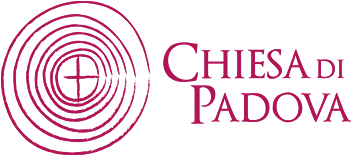 Padova, 30 aprile 2018Cari presbiteri,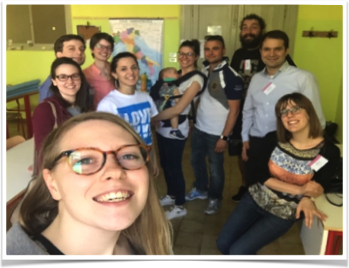 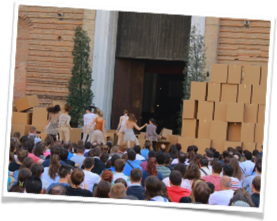 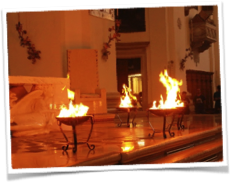 